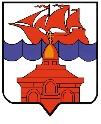 РОССИЙСКАЯ ФЕДЕРАЦИЯКРАСНОЯРСКИЙ КРАЙТАЙМЫРСКИЙ ДОЛГАНО-НЕНЕЦКИЙ МУНИЦИПАЛЬНЫЙ РАЙОНАДМИНИСТРАЦИЯ СЕЛЬСКОГО ПОСЕЛЕНИЯ ХАТАНГАПОСТАНОВЛЕНИЕОб определении гарантирующей организации в сфере водоснабжения и водоотведения, и определение зоны ее деятельности на территории сельского поселения ХатангаВ соответствии с п.2 ч.1 ст.6 Федерального закона Российской Федерации от 07.12.2011 года № 416-ФЗ «О водоснабжении и водоотведении», и ч.1 ст.14 Федерального закона от 06.10.2003 года № 131-ФЗ «Об общих принципах организации местного самоуправления в Российской Федерации», с целью организации централизованного, надлежащего и бесперебойного водоснабжения и водоотведения на территории сельского поселения Хатанга,ПОСТАНОВЛЯЮ:Наделить статусом гарантирующей организации в сфере централизованной системы холодного водоснабжения и водоотведения сельского поселения Хатанга Общество с ограниченной ответственностью «Энергия» (далее – ООО «Энергия»).Определить зоной деятельности, гарантирующей организации ООО «Энергия» территорию села Хатанга.Гарантирующей организации ООО «Энергия» обеспечить:	3.1 Эксплуатацию централизованной системы холодного водоснабжения и водоотведения на территории сельского поселения Хатанга в соответствии с нормативными правовыми актами Российской Федерации.	3.2 Холодное водоснабжение и водоотведение в случае, если объекты капитального строительства абонентов присоединены в установленном порядке к централизованной системе холодного водоснабжения и (или) водоотведения в пределах зоны деятельности гарантирующей организации.	3.3 Заключение с организациями, осуществляющими эксплуатацию объектов централизованной системы холодного водоснабжения и водоотведения, договоры, необходимые для обеспечения надежного и бесперебойного холодного водоснабжения и водоотведения в соответствии с требованиями законодательства Российской Федерации.Опубликовать Постановление в Информационном бюллетене Хатангского сельского Совета депутатов и администрации сельского поселения Хатанга и на официальном сайте органов местного самоуправления сельского поселения Хатанга www.hatanga24.ru.Постановление вступает в силу со дня его официального подписания.Контроль за исполнением настоящего Постановления возложить на Скрипкина А.С., заместителя Главы сельского поселения Хатанга.Глава сельского поселения Хатанга												       А.В. Кулешов 13.04.2017 г.      № 047- П